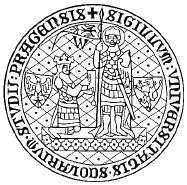 Stanovisko děkanů přírodovědeckých fakult k věcnému návrhu vysokoškolského zákonaDatum: 27.července 2011Stanovisko děkanů přírodovědeckých fakult Univerzity Karlovy, Masarykovy univerzity, Univerzity Palackého, Jihočeské univerzity a Matematicko-fyzikální fakulty Univerzity Karlovy k věcnému návrhu vysokoškolského zákona.V současném zákoně o vysokých školách číslo 111 je postavení fakulty definováno v jedenácti paragrafech vymezujícími její práva a povinnosti. V předkládaném návrhu vysokoškolského zákona se předpokládá, že vymezení práv a povinností fakulty bude definováno statutem vysoké školy. Tím dochází ke snížení významu fakult, protože jejich postavení již nebude vymezeno zákonem, ale pouze vnitřní normou a bude tak záviset na rozhodnutí rektora projednaném v orgánech vysoké školy.Velké university, na kterých studují desítky tisíc studentů v různých oborech a jež zaměstnávají tisíce pracovníků, není možné řídit centrálně. Současný systém řízení univerzit připomínající holdingovou strukturu, kdy jednotlivé fakulty mohou rozhodovat o svých cílech a směřování a mají k tomu zákonem stanovené kompetence, je pro velké university vhodnější. Z úrovně fakult je možno činit kvalifikovaná rozhodnutí se znalostí konkrétních potřeb a možností. Fakulty mají v evropském vysokém školství sedm století dlouhou tradici a jsou základním nositelem vzdělání a vědy. Snížení jejich role v současném věcném návrhu zákona a přenesení prakticky všech kompetencí na úroveň university může vést i k tomu, že si jednotlivé university vytvoří svoji vlastní strukturu, která nebude kompatibilní s ostatními školami v tomto státě i v Evropě. Postavení fakult by mělo být definováno přímo v zákoně a měly by mít zákonem zaručenou potřebnou autonomii, tak jak je tomu v současných právních podmínkách.Kontaktní osoba : prof. RNDr. Bohuslav Gaš, CSc.,                              děkan Přírodovědecké fakulty Univerzity Karlovy v Praze                                                        dekan@natur.cuni.cz,                              gas@natur.cuni.cz                             tel.: 724 545 992